令和３年度特別講演会 開催結果の概要日時 令和４年３月１日（火）14:30～16:202. 場所 ホテルグランドアーク半蔵門3. 参加総数 ：114名（会場：54名、オンライン：60名）4. 講演第一部　研究所の現状と展望・港湾空港技術研究所の現状と展望高野　誠紀（国立研究開発法人 海上・港湾・航空技術研究所 港湾空港技術研究所長）・国土技術政策総合研究所の現状と展望坂　克人（国土交通省国土技術政策総合研究所副所長）第二部　技術者教育について・技術者教育～海外を含む新たな動向と我が国における産学連携について～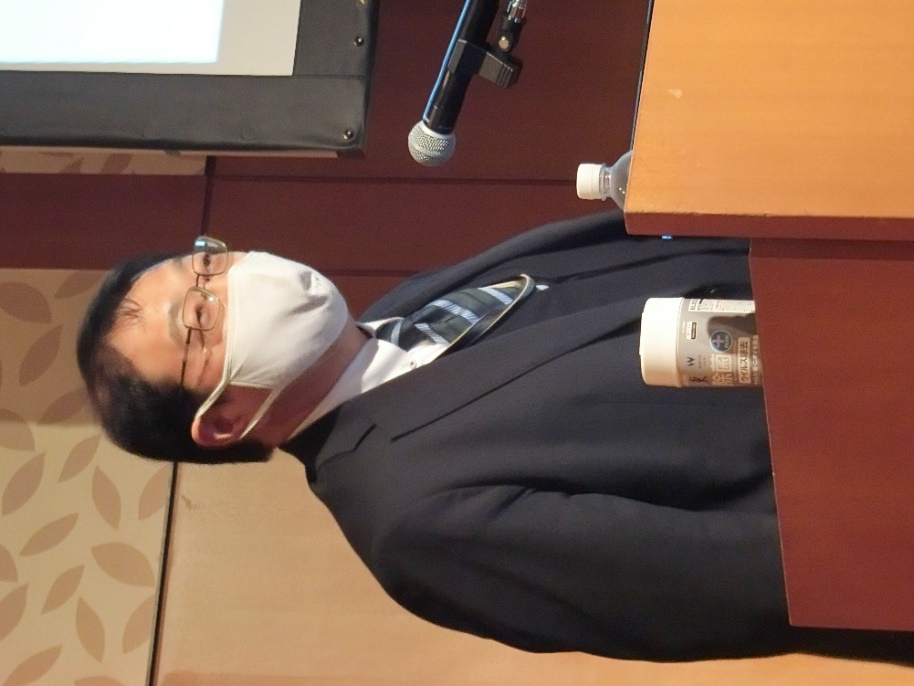 日下部　治（東京工業大学名誉教授，アジア土木学協会連合協議会(ACECC)前会長）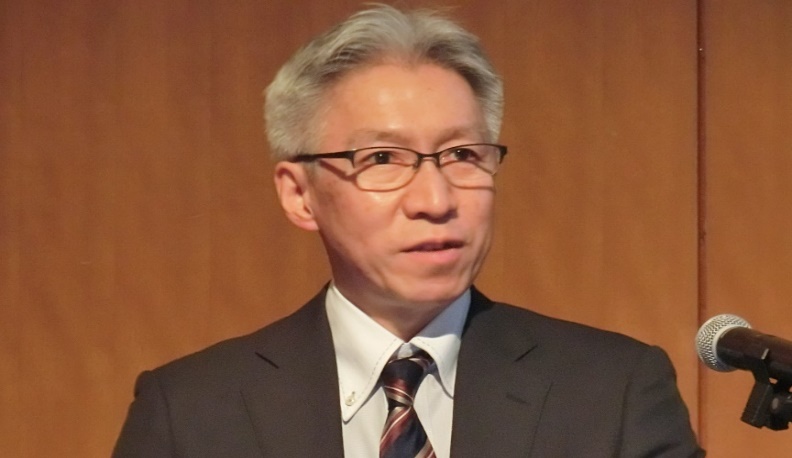 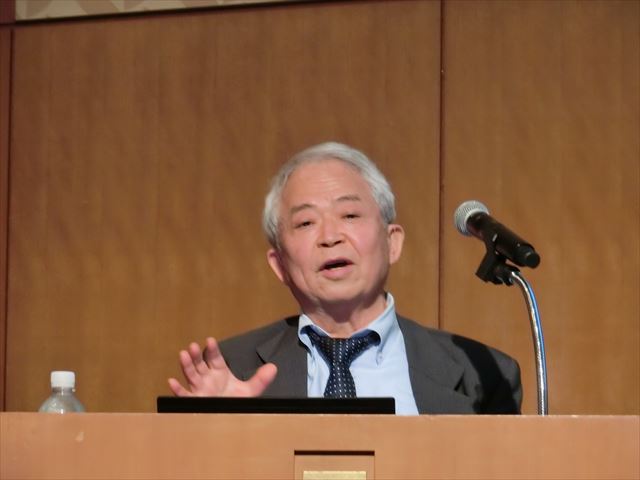 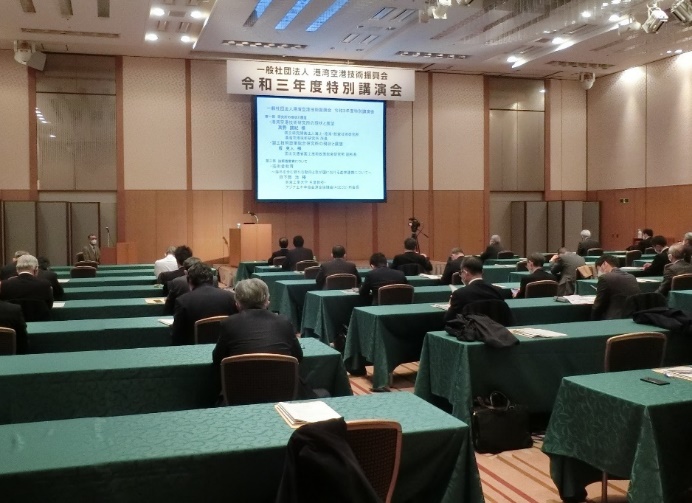 